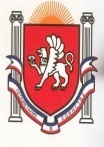 Республика КрымБелогорский районЗуйский сельский совет1 сессия II-го созыва23 сентября 2019 					№ 1РЕШЕНИЕОб избрании главы муниципальногообразования Зуйское сельское поселение Белогорскогорайона Республики Крым – председателя Зуйского сельского совета – главы администрации Зуйского сельского поселенияВ соответствии с частью 2 статьи 36 Федерального Закона от 06.10.2003 № 131-ФЗ «Об общих принципах организации местного самоуправления в Российской Федерации», Законом Республики Крым от 05.06.2014 № 16-ЗРК «О структуре и наименовании органов местного самоуправления в Республике Крым, численности, сроках полномочий и дате проведения выборов депутатов представительных органов муниципальных образований первого созыва в Республике Крым», Уставом муниципального образования Зуйское сельское поселение Белогорского района Республики КрымЗуйский сельский совет РЕШИЛ:1. Избрать главой муниципального образования Зуйское сельское поселение Белогорского района Республики Крым - председателем Зуйского сельского совета - главой администрации Зуйского сельского поселения - депутата Зуйского сельского совета II созыва Лахина Андрея Александровича, избранного 8 сентября 2019 года2. Настоящее решение Зуйского сельского совета обнародовать на официальном Портале Правительства Республики Крым на странице Белогорского муниципального района belogorskiy.rk.gov.ru в разделе – Муниципальные образования района, подраздел Зуйское сельское поселение, а также на информационном стенде в здании администрации Зуйского сельского поселения 3. Решение вступает в силу с момента его обнародования на информационном стендеПредседательствующий на сессии Депутат Зуйского сельского совета 					А.И. Косенков